Печатное издание органа местного самоуправленияКаратузский сельсовет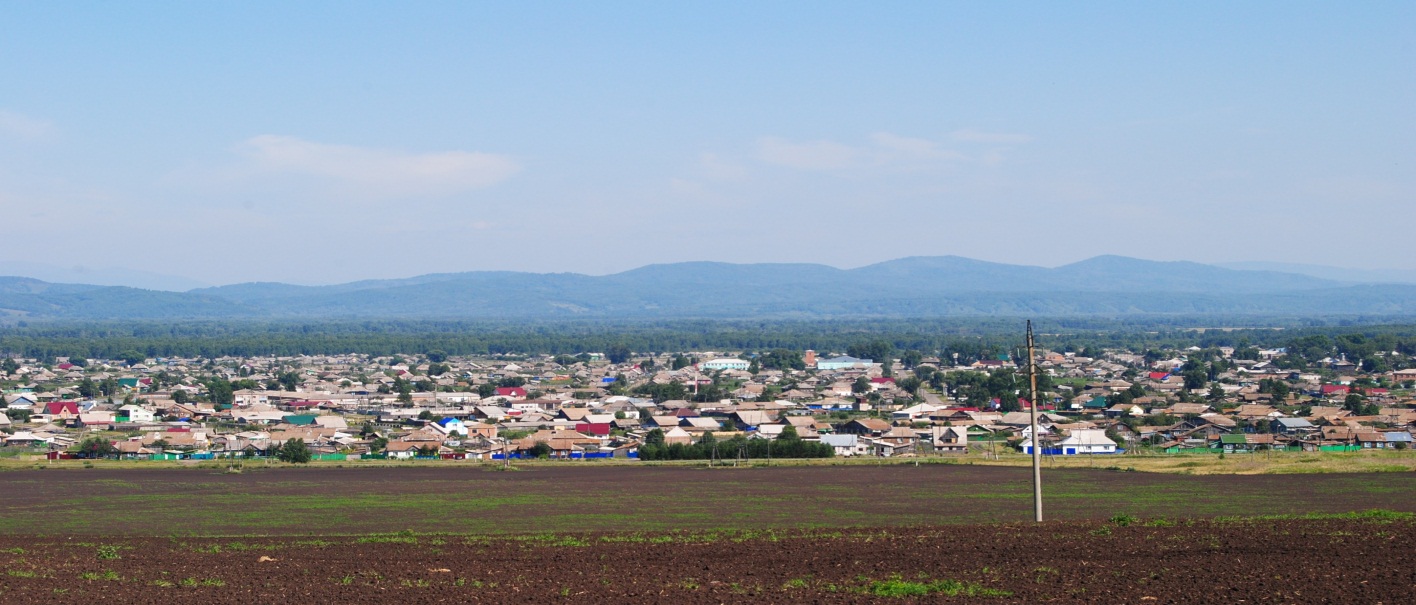 № 5 (86) от 04 августа 2015 г.	с. КаратузскоеАДМИНИСТРАЦИЯ  КАРАТУЗСКОГО СЕЛЬСОВЕТАПОСТАНОВЛЕНИЕ10.06.2015г.				 с.Каратузское 					266а-П Об утверждении норм расходов на возмещение затрат работникам администрации Каратузского сельсоветасвязанных со служебными командировками и исполнениемдолжностных обязанностейВ целях упорядочения расходов и экономии бюджетных средств на содержание администрации Каратузского сельсовета, руководствуясь Постановлением Правительства РФ от 13.10.2008 № 749 «Об особенностях направления работников в командировки», Указом Губернатора Красноярского края от 26 августа 2011 г. №155-УГ "О гарантиях транспортного обслуживания, обеспечения телефонной связью, а также о командировании лиц, замещающих государственные должности Красноярского края, и государственных гражданских служащих Красноярского края в органах исполнительной власти Красноярского края, Администрации Губернатора Красноярского края", Уставом Каратузского сельсовета, ПОСТАНОВЛЯЮ:При направлении работников администрации Каратузского сельсовета в служебные командировки, руководствоваться Положением «Об особенностях направления работников в служебные командировки» утвержденным Постановлением Правительства РФ от 13.10.2008 № 749 (в редакции Постановлений Правительства от 16.10.2014 № 1060, от 29.12.2014 № 1595).При возмещении затрат работникам администрации Каратузского сельсовета в связи с направлением в служебные командировки исполнением служебных обязанностей руководствоваться Указом Губернатора Красноярского края от 26 августа 2011 г. №155-УГ "О гарантиях транспортного обслуживания, обеспечения телефонной связью, а также о командировании лиц, замещающих государственные должности Красноярского края, и государственных гражданских служащих Красноярского края в органах исполнительной власти Красноярского края, Администрации Губернатора Красноярского края"В соответствии с пп. 3.5 п.3 приложения №3 Указа возмещение расходов на выплату суточных производится в размере 500 рублей за каждый день нахождения в командировке в городах федерального значения, административных центрах субъектов Российской Федерации, районах Крайнего Севера и в размере 350 рублей за каждый день нахождения в командировке на иной территории Российской Федерации.Возложить ответственность за исполнение настоящего постановления на Адольф Л.И., главного бухгалтера администрации Каратузского сельсоветаПостановление Администрации Каратузского сельсовета от 26.12.2013 № 397-п «Об утверждении норм расходов на возмещение затрат работникам администрации Каратузского сельсовета связанных со служебными командировками и исполнением должностных обязанностей» признать утратившим силу.Постановление вступает в силу со дня его подписания и подлежит опубликованию в печатном органе администрации Каратузского сельсовета «Каратузский вестник»И.о.главы администрации Каратузского сельсовета					              А.М.Болмутенко КАРАТУЗСКИЙ СЕЛЬСКИЙ СОВЕТ ДЕПУТАТОВРЕШЕНИЕ31.07.2015                                                                с.Каратузское                                                        №    Р - 173О внесении изменений в решение Каратузского сельского Совета депутатов от 28.11.2014 года № 25-149 «О бюджете Каратузского сельсовета на 2015 год и плановый период 2016-2017 годы»	В соответствии: с Положением о бюджетном процессе в Каратузском сельсовете, утвержденным Решением Каратузского сельского Совета депутатов от 10.10.2013                                                                    №  19-91 «О бюджетном процессе в Каратузском сельсовете», статьей 14 Устава Каратузского сельсовета, Каратузский сельский Совет депутатов РЕШИЛ:1.Внести изменения в решение сельского Совета депутатов от 28.11.2014 г. № 25 - 149 «О бюджете Каратузского сельсовета на 2015 год и плановый период 2016-2017 годы», в приложение № 1, 2, 4, 5,  6 изложив его в редакции согласно приложениям № № 1, 2, 3, 4, 5  к настоящему решению.2.Утвердить основные характеристики бюджета  сельсовета на 2015 год:	1)прогнозируемый общий объем доходов бюджета сельсовета в сумме  33584,60 тыс. рублей.	2)общий объем расходов бюджета сельсовета в сумме  34276,08 тыс. рублей;	3)дефицит бюджета сельсовета 691,48 тыс. рублей;	4)источники внутреннего финансирования дефицита  бюджета сельсовета в сумме 691,48 тыс. рублей, согласно приложению 1 к настоящему Решению.	3. Утвердить основные характеристики бюджета сельсовета на 2016 год и 2017 год:	1)прогнозируемый общий объем доходов бюджета сельсовета на 2016 год в сумме 21993,64 тыс. рублей и на 2017 год в сумме  23564,74 тыс. рублей;	2)общий объем расходов бюджета сельсовета на 2016 год в сумме  21993,64 тыс. рублей, в том числе условно утвержденные расходы в сумме 548,24 тыс. рублей, на 2017 год в сумме 23564,74 тыс. рублей, в том числе условно утвержденные расходы в сумме 1175,04 тыс. рублей	3)дефицит бюджета сельсовета на 2016 год 0,0 тыс. рублей, в 2017 году 0,0 тыс. рублей;	4)источники внутреннего финансирования дефицита  бюджета сельсовета в сумме 0,0 тыс. рублей на 2016 год и 0,0 тыс. рублей на 2017 год согласно приложению 1 к настоящему Решен0ию.4. Контроль за исполнением настоящего решения возложить на  постоянную депутатскую комиссию по бюджету, налогам и сборам.5. Решение    вступает в силу в день его опубликования в печатном издании органа местного самоуправления Каратузского сельсовета «Каратузский вестник» и распространяет свое действие на правоотношения возникшие с 01.01.2015 года.И. о. Главы Каратузского сельсовета                                                          А.М. БолмутенкоПредседатель сельского Совета депутатов:                                                      А.П. БулаховАДМИНИСТРАЦИЯ КАРАТУЗСКОГО СЕЛЬСОВЕТАРАСПОРЯЖЕНИЕ03.08.2015г.                                      с.Каратузское                                        №  68-РО проведении открытого аукциона по продаже земельных участков, находящихся в государственной собственности дляиндивидуального жилищного строительстваВ соответствии с Земельным кодексом Российской Федерации, Федеральным законом от 25.10.01 №137-ФЗ «О введении в действие Земельного кодекса Российской Федерации», Гражданским кодексом Российской Федерации, руководствуясь Уставом Каратузского сельсовета Каратузского района Красноярского края,Провести открытый аукцион по продаже земельных участков, находящихся в государственной собственности для индивидуального жилищного строительства. Утвердить перечень земельных участков, выставляемых на открытый аукцион по продаже земельных участков, находящихся в государственной собственности для индивидуального жилищного строительства в соответствии с приложением к настоящему распоряжению.Установить величину повышения начальной цены земельного участка («шаг аукциона») в размере  3% от начальной цены земельного участка.Установить    задаток   для    участия    в     торгах   в    20%  от начальной цены земельного участка.Контроль  за   исполнением   настоящего   распоряжения  оставляю за собой.Разместить  извещение о проведении открытого аукциона на официальном сайте администрации Каратузского сельсовета karatuzskoe24.ru, в печатном издании «Каратузский Вестник» и на официальном сайте Российской Федерации в сети Интернет для размещения информации о проведении торгов www.torgi.gov.ru.Распоряжение вступает в силу в день его официального опубликования в печатном издании «Каратузский Вестник».И.о.главы администрации  Каратузского сельсовета                                			А.М.БолмутенкоПриложение к Распоряжению администрации Каратузского сельсоветаот 03.08.2015г. № 68-рПеречень земельных участков, выставляемых на открытый аукцион по продаже земельных участков из земель, находящихся в государственной собственности для индивидуального жилищного строительстваКАРАТУЗСКИЙ СЕЛЬСКИЙ СОВЕТ ДЕПУТАТОВРЕШЕНИЕ03.08.2015 год                      		  с.Каратузское                                № 29-174Об избрании Главы Каратузского сельсоветаРуководствуясь пунктом 4 статьи 11 Устава Каратузского сельсовета Каратузского района Красноярского края, статьей 26.2 регламента работы Каратузского сельского Совета депутатов, утвержденного Решением Каратузского сельского Совета депутатов от 15.06.2010г. № 3-19 «Об утверждении регламента работы Каратузского сельского Совета депутатов», рассмотрев протокол заседания конкурсной Комиссии, документы отобранных кандидатов и материалы конкурсных испытаний на должность главы Каратузского сельсовета, Каратузский сельский Совет депутатов РЕШИЛ:1. Избрать Главой Каратузского сельсовета Саар Александра Александровича.2. Решение вступает в силу со дня, следующего за днем его принятия и подлежит официальному опубликованию в официальном печатном издании «Каратузский Вестник».Председатель Каратузского сельского  Совета депутатов								А.П.Булахов							          Выпуск номера подготовила администрация Каратузского сельсовета.Тираж: 50 экземпляров.Адрес: село Каратузское улица Ленина 30.Приложение № 1    к решению Каратузского сельского Совета депутатов от  31.07.2015г. №  Р - 173    "О внесении изменений в решение  от  28.11.2014 № 25-149 "О бюджете Каратузского сельсовета на 2015 год   и плановый период 2016-2017 годов " к решению Каратузского сельского Совета депутатов от  31.07.2015г. №  Р - 173    "О внесении изменений в решение  от  28.11.2014 № 25-149 "О бюджете Каратузского сельсовета на 2015 год   и плановый период 2016-2017 годов " к решению Каратузского сельского Совета депутатов от  31.07.2015г. №  Р - 173    "О внесении изменений в решение  от  28.11.2014 № 25-149 "О бюджете Каратузского сельсовета на 2015 год   и плановый период 2016-2017 годов "I.Источники внутреннего финансирования дефицита бюджета Каратузского сельсовета на 2015 год Источники внутреннего финансирования дефицита бюджета Каратузского сельсовета на 2015 год Источники внутреннего финансирования дефицита бюджета Каратузского сельсовета на 2015 год Источники внутреннего финансирования дефицита бюджета Каратузского сельсовета на 2015 год  и плановый период 2016-2017 годов. и плановый период 2016-2017 годов.тыс.руб№ Код источникаНаименование кода группы, подгруппы,статьи,Сумма на 2015 годУточненный план на 2015 годп/пфинансированиявида источников финансирования дефицита Сумма на 2015 годУточненный план на 2015 годбюджета ,кода классификации операций сектораСумма на 2015 годУточненный план на 2015 годпо КИВф, КИВ нФгосударственного управления,относящихсяСумма на 2015 годУточненный план на 2015 годк источникам финансирования дефицита бюджета РФСумма на 2015 годУточненный план на 2015 год1.60000000000000000000Источники внутреннего финансирования дефицита бюджета1660,88691,482.60001000000000000000Изменение остатков средств 1660,88691,483.60001050000000000000Изменение остатков средств на счетах по учету средств бюджета1660,88691,484.60001050000000000500Увеличение остатков средств бюджетов-21736,10-33584,605.60001050200000000500Увеличение прочих остатков средств бюджетов-21736,10-33584,606.60001050201100000510Увеличение прочих остатков денежных средств бюджетов поселений-21736,10-33584,607.60001050200000000600Уменьшение  остатков средств бюджетов23396,9834276,088.60001050201000000600Уменьшение прочих остатков средств бюджетов23396,9834276,089.60001050201100000610Уменьшение прочих остатков денежных средств бюджетов поселений23396,9834276,08Приложение № 2к решению Каратузского сельского Совета депутатов от  31.07.2015г. №  Р - 173    "О внесении изменений в решение  от  28.11.2014 № 25-149 "О бюджете Каратузского сельсовета на 2015 год   и плановый период 2016-2017 годов "к решению Каратузского сельского Совета депутатов от  31.07.2015г. №  Р - 173    "О внесении изменений в решение  от  28.11.2014 № 25-149 "О бюджете Каратузского сельсовета на 2015 год   и плановый период 2016-2017 годов "к решению Каратузского сельского Совета депутатов от  31.07.2015г. №  Р - 173    "О внесении изменений в решение  от  28.11.2014 № 25-149 "О бюджете Каратузского сельсовета на 2015 год   и плановый период 2016-2017 годов " Доходы бюджета Каратузского сельсовета на 2015 год и плановый период 2016 -2017гг.   тыс.руб Доходы бюджета Каратузского сельсовета на 2015 год и плановый период 2016 -2017гг.   тыс.руб Доходы бюджета Каратузского сельсовета на 2015 год и плановый период 2016 -2017гг.   тыс.руб Доходы бюджета Каратузского сельсовета на 2015 год и плановый период 2016 -2017гг.   тыс.руб Доходы бюджета Каратузского сельсовета на 2015 год и плановый период 2016 -2017гг.   тыс.руб Доходы бюджета Каратузского сельсовета на 2015 год и плановый период 2016 -2017гг.   тыс.руб Доходы бюджета Каратузского сельсовета на 2015 год и плановый период 2016 -2017гг.   тыс.руб Доходы бюджета Каратузского сельсовета на 2015 год и плановый период 2016 -2017гг.   тыс.руб Доходы бюджета Каратузского сельсовета на 2015 год и плановый период 2016 -2017гг.   тыс.руб Доходы бюджета Каратузского сельсовета на 2015 год и плановый период 2016 -2017гг.   тыс.руб Доходы бюджета Каратузского сельсовета на 2015 год и плановый период 2016 -2017гг.   тыс.руб№ п/пКБККБККБККБККБККБККБККБКНаименование групп, подгрупп, статей, подстатей, элементов, программ (подпрограмм), кодов экономической классификации доходовДоходы бюджета на 2015 г.Уточненный план на 2015 год№ п/пКБККБККБККБККБККБККБККБКНаименование групп, подгрупп, статей, подстатей, элементов, программ (подпрограмм), кодов экономической классификации доходовДоходы бюджета на 2015 г.Уточненный план на 2015 год№ п/пГлавный администраторКод группыКод подгруппыКод статьиКод подстатьиКод элементаКод программыКод экономич классифНаименование групп, подгрупп, статей, подстатей, элементов, программ (подпрограмм), кодов экономической классификации доходовДоходы бюджета на 2015 г.Уточненный план на 2015 год100010000000000000000НАЛОГОВЫЕ И НЕНАЛОГОВЫЕ ДОХОДЫ12223,7012223,70218210100000000000000НАЛОГИ НА ПРИБЫЛЬ, ДОХОДЫ11585,7011585,70318210102000010000110Налог на доходы физических лиц8320,008320,00418210102010011000110Налог на доходы  физических лиц с доходов,  источником которых является налоговый агент, за исключением доходов, в отношении которых исчисление и уплата налога осуществляется в соответствии со статьями 227, 227.1, 228 Налогового кодекса Российской Федерации8320,008320,00500010300000000000110НАЛОГИ НА ТОВАРЫ (РАБОТЫ, УСЛУГИ), РЕАЛИЗУЕМЫЕ НА ТЕРРИТОРИИ РОССИЙСКОЙ ФЕДЕРАЦИИ,670,70670,70600010302000010000110 Акцизы по подакцизным товарам (продукции), производимым на территории Российской Федерации670,70670,70710010302230010000110Доходы от уплаты акцизов на дизельное топливо, подлежащие  распределению между бюджетами субъектов  Российской Федерации и  местными бюджетами с учетом  установленных дифференцированных нормативов отчислений в местные бюджеты205,10205,10810010302240010000110Доходы от уплаты акцизов на моторные масла для дизельных и (или) карбюраторных (инжекторных) двигателей,  подлежащие  распределению между бюджетами субъектов  Российской Федерации и  местными бюджетами с учетом  установленных дифференцированных нормативов отчислений в местные бюджеты7,707,70910010302250010000110Доходы от уплаты акцизов на автомобильный бензин,  подлежащие  распределению между бюджетами субъектов  Российской Федерации и  местными бюджетами с учетом  установленных дифференцированных нормативов отчислений в местные бюджеты 449,20449,201010010302260010000110Доходы от уплаты акцизов на прямогонный бензин,  подлежащие  распределению между бюджетами субъектов  Российской Федерации и  местными бюджетами с учетом  установленных дифференцированных нормативов отчислений в местные бюджеты 8,708,701118210500000000000000НАЛОГИ НА СОВОКУПНЫЙ ДОХОД12,0012,001218210503000010000110Единый сельскохозяйственный налог 12,0012,001318210503010011000110Единый сельскохозяйственный налог 12,0012,001418210600000000000000НАЛОГИ НА ИМУЩЕСТВО2583,002583,001518210601000000000110Налог на имущество физических лиц2583,002583,001618210601030100000110 Налог на имущество физических лиц, взимаемый по ставкам, применяемым к объектам налогообложения, расположенным в границах сельских поселений473,00473,001718210606000000000110Земельный налог2110,002110,001818210606010000000110Земельный налог, взимаемый по ставкам, установленным  в соответствии с подпунктом 1 пункта 1 статьи 394 Налогового Кодекса Российской Федерации339,000,001918210606013101000110Земельный налог, взимаемый по ставкам, установленным в соответствии с подпунктом 1 пункта 1 статьи 394 Налогового Кодекса Российской Федерации и применяемым к объектам налогообложения, расположенным в границах поселений 339,000,002018210606020000000110Земельный налог, взимаемый по ставкам,  установленным  в соответствии с подпунктом 2 пункта 1 статьи 394 Налогового Кодекса Российской Федерации1771,000,002118210606023101000110Земельный налог, взимаемый по ставкам, установленным в соответствии с подпунктом 2 пункта 1 статьи 394  Налогового Кодекса Российской Федерации и применяемым к объектам налогообложения, распорложенным в границах поселений 1771,000,002218210606000000000110Земельный налог 0,002110,002318210606030101000110Земельный налог с организаций0,001571,002418210606033101000110Земельный налог с организаций, обладающих земельным участком, расположенным в границах сельских поселений0,001571,002518210606040101000110Земельный налог с физических лиц0,00539,002618210606043101000110Земельный налог с физических лиц, обладающих земельным участком, расположенным в границах сельских поселений0,00539,002718211100000000000000ДОХОДЫ ОТ ИСПОЛЬЗОВАНИЯ ИМУЩЕСТВА, НАХОДЯЩЕГОСЯ В ГОСУДАРСТВЕННОЙ И МУНИЦИПАЛЬНОЙ СОБСТВЕННОСТИ438,00438,002800011105000000000120 Доходы, получаемые в виде арендной либо иной платы за передачу в возмездное пользование государственного и муниципального имущества (за исключением имущества бюджетных и автономных учреждений, а также имущества государственных муниципальных унитарных предприятий, в том числе казенных)370,00370,002916311105013100000120 Доходы, получаемые в виде арендной платы за земельные участки, государственная собственность на которые не разграничена и которые расположены в границах сельских поселений, а также средства от продажи права на заключение  договоров аренды указанных земельных участков370,00370,003016311109000000000120Прочие доходы  от использования имущества и прав,  находящихся в государственной и муниципальной собственности (за исключением имущества   бюджетных и автономных учреждений, а также имущества государственных  и муниципальных унитарных предприятий, в том числе казенных) 68,0068,003160011109040000000120Прочие поступления от использования имущества, находящегося в государственной и муниципальной собственности (за исключением имущества  бюджетных и автономных учреждений, а также имущества государственных и муниципальных унитарных предприятий, в том числе казенных) 68,0068,003260011109045100000120Прочие поступления от использования имущества, находящегося в собственности сельских поселений (за исключением имущества муниципальных бюджетных и автономных учреждений, а также имущества муниципальных унитарных предприятий, в том числе казенных)68,0068,003360011400000000000000ДОХОДЫ ОТ ПРОДАЖИ МАТЕРИАЛЬНЫХ И НЕМАТЕРИАЛЬНЫХ АКТИВОВ200,00200,003416311406000000000430Доходы от продажи земельных участков, находящихся  в государственной и муниципальной собственности 200,00200,003516311406010000000430Доходы от продажи земельных участков,государственная собственность на которые не разграничена 200,00200,003616311406013100000430Доходы от продажи земельных участков,государственная собственность на которые не разграничена и которые расположены в границах сельских  поселений200,00200,003716320000000000000000БЕЗВОЗМЕЗДНЫЕ ПОСТУПЛЕНИЯ9512,4021360,903860020200000000000000БЕЗВОЗМЕЗДНЫЕ ПОСТУПЛЕНИЯ ОТ ДРУГИХ БЮДЖЕТОВ БЮДЖЕТНОЙ СИСТЕМЫ РОССИЙСКОЙ ФЕДЕРАЦИИ9512,4021360,903960020201000000000151Дотации бюджетам субъектов Российской Федерации  и муниципальных образований.9449,002850,904060020201001000000151Дотации на выравнивание бюджетной обеспеченности. 2850,902850,904160020201001100000151Дотации бюджетам сельских поселений на выравнивание бюджетной обеспеченности2850,902850,904260020201003000000151 Дотации бюджетам на поддержку мер по обеспечению сбалансированности бюджетов6598,100,004360020201003100000151 Дотации бюджетам сельских поселений на поддержку мер по обеспечению сбалансированности бюджетов6598,100,004460020202000000000151Субсидии бюджетам бюджетной системы Российской Федерации (межбюджетные субсидии)40,0011594,934560020202999000000151Прочие субсидии40,0011594,934660020202999100000151Прочие субсидии бюджетам сельских поселений40,0011594,934760020202999101021151Субсидии бюджетам сельских  поселений на частичное финансирование (возмещение) расходов на региональные выплаты и выплаты, обеспечивающие уровень заработной платы работников бюджетной сферы не ниже размера минимальной заработной платы (минимального размера оплаты труда)0,00413,124860020202999107508151Субсидия на содержание автомобильных дорог общего пользования местного значения городских округов, городских и сельских поселений  0,001039,504960020202999107555151Субсидии бюджетам сельских поселений на организацию и проведение аккарицидных обработок мест массового отдыха населения40,0040,005060020202999107594151Субсидия на капитальный ремонт и ремонт автомобильных дорог общего пользования местного значения городских округов с численностью населения менее 90 тысяч человек, городских и сельских поселений0,0010102,315160020203000000000151Субвенции бюджетам субъектов Российской Федерации и муниципальных образований23,4023,975260020203024000000151Субвенции местным бюджетам на выполнение передаваемых полномочий субъектов Российской Федерации23,4023,975360020203024100000151Субвенции бюджетам сельских поселений на выполнение передаваемых полномочий субъектов Российской Федерации23,4023,975460020203024107514151Субвенции бюджетам  сссельских поселений на выполнение  государственных полномочий по созданию и обеспечению  деятельности  административных комиссий23,4023,975560020204000000000151Иные межбюджетные трансферты 0,006891,1060020204999000000151 Прочие межбюджетные трансферты,
 передаваемые бюджетам0,006891,105760020204999100000151Прочие межбюджетные трансферты передаваемые бюджетам  сельских поселений0,006891,105860020204999102721151Иные межбюджетные трансферты на поддержку мер по обеспечению сбалансированности бюджетов сельских поселений0,006841,105960020204999105148151Иные межбюджетные трансферты на государственную поддержку лучших работников муниципальных учреждений культуры 0,0050,0060ВСЕГО  ДОХОДОВ:21736,1033584,60                        Приложение  № 3                        Приложение  № 3                        Приложение  № 3к решению Каратузского сельского Совета депутатов от  31.07.2015г. № Р - 173     "О внесении изменений в решение  от  28.11.2014 № 25-149 "О бюджете Каратузского сельсовета на 2015 год   и плановый период 2016-2017 годов "к решению Каратузского сельского Совета депутатов от  31.07.2015г. № Р - 173     "О внесении изменений в решение  от  28.11.2014 № 25-149 "О бюджете Каратузского сельсовета на 2015 год   и плановый период 2016-2017 годов "к решению Каратузского сельского Совета депутатов от  31.07.2015г. № Р - 173     "О внесении изменений в решение  от  28.11.2014 № 25-149 "О бюджете Каратузского сельсовета на 2015 год   и плановый период 2016-2017 годов "к решению Каратузского сельского Совета депутатов от  31.07.2015г. № Р - 173     "О внесении изменений в решение  от  28.11.2014 № 25-149 "О бюджете Каратузского сельсовета на 2015 год   и плановый период 2016-2017 годов "Распределение расходов бюджета Каратузского сельсовета по разделам и подразделам классификации расходов бюджетов Российской Федерации    на 2015 год и плановый период 2016-2017 годов.Распределение расходов бюджета Каратузского сельсовета по разделам и подразделам классификации расходов бюджетов Российской Федерации    на 2015 год и плановый период 2016-2017 годов.Распределение расходов бюджета Каратузского сельсовета по разделам и подразделам классификации расходов бюджетов Российской Федерации    на 2015 год и плановый период 2016-2017 годов.Распределение расходов бюджета Каратузского сельсовета по разделам и подразделам классификации расходов бюджетов Российской Федерации    на 2015 год и плановый период 2016-2017 годов.  тыс.руб.№Наименование главных распорядителейраздел подразделСумма на 2015 годУточненный план на 2015 годстрокинаим показателей бюджетной классификациираздел подразделСумма на 2015 годУточненный план на 2015 годраздел подразделСумма на 2015 годУточненный план на 2015 год1Общегосударственные вопросы.01005 640,105 337,062Функционирование  высшего  должностного лица   субъекта Российской Федерации  и муниципального образования0102649,21649,213Функционирование законодательных(представительных)органов государственной власти и представительных органов муниципального образования0103541,01541,014Функционирование Правительства Российской Федерации,высших исполнительных органов государственной власти субъектов Российской Федерации , местных администраций01044 226,283 962,675Обеспечение выборов и референдумов0107110,20110,206Резервные фонды011140,0040,007Другие общегосударственные вопросы011373,4033,978Национальная безопасность и правоохранительная деятельность0300133,90133,909Обеспечение пожарной безопасности0310133,90133,9010Национальная экономика04001 436,7112 696,9011Транспорт0408200,00200,0012Дорожное хозяйство (дорожные фонды)0409836,7112 096,9013Другие  вопросы в области национальной экономики0412400,00400,0014Жилищно-коммунальное хозяйство 05005 391,045 262,9915Жилищное хозяйство 050168,0068,0016Благоустройство 05035 323,045 165,7017Другие вопросы в области жилищно-коммунального хозяйства05050,0029,2918Культура, кинематография  080010 698,8210 748,8220Культура :080110 698,8210 748,8221Здравоохранение090044,8044,8022Другие вопросы в области здравоохранения090944,8044,8023Социальная  политика100041,2141,2124Пенсионное обеспечение  100141,2141,2125Межбюджетные трансферты общего характера140010,4010,4026Прочие межбюджетные трансферты общего характера бюджетам субъектов Российской Федерации  и муниципальных образований140310,4010,4027Условно утвержденные расходы0,00548,2427Всего   расходов23 396,9834 276,08Приложение № 4  Приложение № 4  Приложение № 4  Приложение № 4  Приложение № 4  Приложение № 4  к решению Каратузского сельского Совета депутатов от  31.07.2015г. №   Р - 173    "О внесении изменений в решение  от  28.11.2014 № 25-149 "О бюджете Каратузского сельсовета на 2015 год   и плановый период 2016-2017 годов "к решению Каратузского сельского Совета депутатов от  31.07.2015г. №   Р - 173    "О внесении изменений в решение  от  28.11.2014 № 25-149 "О бюджете Каратузского сельсовета на 2015 год   и плановый период 2016-2017 годов "к решению Каратузского сельского Совета депутатов от  31.07.2015г. №   Р - 173    "О внесении изменений в решение  от  28.11.2014 № 25-149 "О бюджете Каратузского сельсовета на 2015 год   и плановый период 2016-2017 годов "к решению Каратузского сельского Совета депутатов от  31.07.2015г. №   Р - 173    "О внесении изменений в решение  от  28.11.2014 № 25-149 "О бюджете Каратузского сельсовета на 2015 год   и плановый период 2016-2017 годов "к решению Каратузского сельского Совета депутатов от  31.07.2015г. №   Р - 173    "О внесении изменений в решение  от  28.11.2014 № 25-149 "О бюджете Каратузского сельсовета на 2015 год   и плановый период 2016-2017 годов "к решению Каратузского сельского Совета депутатов от  31.07.2015г. №   Р - 173    "О внесении изменений в решение  от  28.11.2014 № 25-149 "О бюджете Каратузского сельсовета на 2015 год   и плановый период 2016-2017 годов "Ведомственная структура расходов бюджета Каратузского сельсовета   на 2015 год                                        Ведомственная структура расходов бюджета Каратузского сельсовета   на 2015 год                                        Ведомственная структура расходов бюджета Каратузского сельсовета   на 2015 год                                        Ведомственная структура расходов бюджета Каратузского сельсовета   на 2015 год                                        Ведомственная структура расходов бюджета Каратузского сельсовета   на 2015 год                                        Ведомственная структура расходов бюджета Каратузского сельсовета   на 2015 год                                        тыс.руб.№ п/пНаименование главных распорядителейКод ведомстваРаздел подразделЦелевая статьяВид расходовСумма на 2015 годУточненный план на 2015 год№ п/пнаименование показателей бюджетнойКод ведомстваРаздел подразделЦелевая статьяВид расходовСумма на 2015 годУточненный план на 2015 год№ п/пклассификацииКод ведомстваРаздел подразделЦелевая статьяВид расходовСумма на 2015 годУточненный план на 2015 год1администрация Каратузского сельсовета2Общегосударственные вопросы600010000000005 640,105 337,063Непрограммные расходы органов местного самоуправления60001029000000649,21649,214 Функционирование  высшего  должностного лица субъекта РФ и муниципального образования60001029020000649,21649,215Глава муниципального образования в рамках непрограммных расходов органов местного самоуправления60001029020021649,21649,216Расходы на выплаты персоналу в целях обеспечения выполнения функций государственными (муниципальными) органами, казенными учреждениями, органами управления государственными внебюджетными фондами60001029020021100649,21649,217Расходы на выплату персоналу государственных (муниципальных органов)60001029020021120649,21649,218Фонд оплаты труда государственных (муниципальных) органов и взносы по обязательному социальному страхованию60001029020021121649,21649,219Непрограммные расходы органов местного самоуправления600010490000004 226,283 962,6710Функционирование Правительства РФ,высших исполнительных органов государственной власти субъектов РФ, местных администраций600010490300004 226,283 962,6711Руководство и управление в сфере установленных функций органов  органов местного самоуправленияв рамках непрограммных расходов органов местного самоуправления600010490300214 226,283 873,9012Расходы на выплаты персоналу в целях обеспечения выполнения функций государственными (муниципальными) органами, казенными учреждениями, органами управления государственными внебюджетными фондами600010490300211003 419,093 048,7413Расходы на выплату персоналу государственных (муниципальных органов600010490300211203 419,093 048,7414Фонд оплаты труда государственных (муниципальных) органов и взносы по обязательному социальному страхованию600010490300211213 299,432 929,0815Иные выплаты персоналу государственных (муниципальны) органов, за исключением фонда оплаты труда60001049030021122119,66119,6616Закупка товаров, работ и услуг для государственных (муниципальных) нужд60001049030021200807,19818,1617Иные закупки товаров, работ и услуг для обеспечения государственных (муниципальных) нужд60001049030021240807,19818,1618Прочая закупка товаров, работ и услуг для обеспечения государственных (муниципальных) нужд60001049030021244807,19818,1619Иные бюджетные ассигнования600010490300218000,007,0020Уплата налогов, сборов и иных платежей600010490300218500,007,0021Уплата прочих налогов, сборов и иных платежей600010490300218520,007,0022Расходы бюджетов поселений  на частичное  финансирование  (возмещение) расходов на региональные выплаты  и выплаты, обеспечивающие  уровень заработной платы  работников  бюджетной сферы не ниже размера  минимальной заработной платы (минимального размера оплаты труда)  в рамках  непрограммных расходов органов местного самоуправления 600010490310210,0088,7723Расходы на выплаты персоналу в целях обеспечения выполнения функций государственными (муниципальными) органами, казенными учреждениями, органами управления государственными внебюджетными фондами600010490310211000,0088,7724Расходы на выплату персоналу государственных (муниципальных органов600010490300211200,0088,7725Фонд оплаты труда государственных (муниципальных) органов и взносы по обязательному социальному страхованию600010490310211210,0088,7726Обеспечение выборов и референдумов6000107110,20110,2027Непрограммные расходы органов местного самоуправления60001079000000110,20110,2028Функционирование  местных администраций в организации  выборов органов местного самоуправления60001079040000110,20110,2029 Организация выборов органов местного самоуправления60001079040021110,20110,2030Иные бюджетные ассигнования60001079040021800110,20110,2031Специальные расходы60001079040021880110,20110,2032Резервные фонды6000111000000040,0040,00336000111030000040,0040,0034Подпрограмма "Защита населения и территории Каратузского сельсовета от чрезвычайных ситуаций природного и техногенного характера, на 2014-2017 годы"6000111031000040,0040,0035Осуществление предуприждения и ликвидации последствий паводка в затапливаемых районах муниципального образования в рамках подпрограммы "Защита населения и территории Каратузского сельсовета от чрезвычайных ситуаций природного и техногенного характера, на 2014-2017 годы"муниципальной программы "Защита населения и территории Каратузского сельсовета от чрезвычайных ситуаций природного и техногенного характера, терроризма и экстримизма, обеспечение пожарной безопасности на 2014-2017 годы"6000111031000140,0040,0036Закупка товаров, работ и услуг для государственных (муниципальных) нужд6000111031000120040,000,0037Иные закупки товаров, работ и услуг для обеспечения государственных (муниципальных) нужд6000111031000124040,000,0038Прочая закупка товаров, работ и услуг для обеспечения государственных (муниципальных) нужд6000111031000124440,000,0039Иные бюджетные ассигнования600011103100018000,0040,0040Резервные средства600011103100018700,0040,0041Другие общегосударственные вопросы6000113000000073,4033,9742Муниципальная программа "Защита населения и территории Каратузского сельсовета от чрезвычайных ситуаций природного и техногенного характера, терроризма и экстримизма, обеспечение пожарной безопасности на 2014-2017 годы"6000113030000050,0010,0043Подпрограмма "По профилактике терроризма экстримизма, минимизации и (или) ликвидации последствий проявления терроризма и экстримизма в границах Каратузского сельсовета на 2014-2017 годы"6000113033000050,0010,0044Приобретение антитеррористических стендов в рамках подпрограммы "По профилактике терроризма экстримизма, минимизации и (или) ликвидации последствий проявления терроризма и экстримизма в границах Каратузского сельсовета на 2014-2017 годы" муниципальной программы "Защита населения и территории Каратузского сельсовета от чрезвычайных ситуаций природного и техногенного характера, терроризма и экстримизма, обеспечение пожарной безопасности на 2014-2017 годы"6000113033000250,0010,0045Закупка товаров, работ и услуг для государственных (муниципальных) нужд6000113033000220050,0010,0046Иные закупки товаров, работ и услуг для обеспечения государственных (муниципальных) нужд6000113033000224050,0010,0047Прочая закупка товаров, работ и услуг для обеспечения государственных (муниципальных) нужд6000113033000224450,0010,0049Непрограммные расходы органов местного самоуправления6000113900000023,4023,9750Фукционирование администрации Каратузского сельсовета в рамках непрограммных расходов6000113903000023,4023,9751Расходы на выполнение государственных полномочий по созданию и обеспечению деятельности административных комиссий, в рамках не програмных расходов органов местного самоуправления 6000113903751423,4023,9752Расходы на выплаты персоналу в целях обеспечения выполнения функций государственными (муниципальными) органами, казенными учреждениями, органами управления государственными внебюджетными фондами6000113903751410013,5913,5953Расходы на выплату персоналу государственных (муниципальных органов6000113903751412013,5913,5954Фонд оплаты труда государственных (муниципальных) органов и взносы по обязательному социальному страхованию6000113903751412113,5913,5955Закупка товаров, работ и услуг для государственных (муниципальных) нужд600011390375142009,8110,3856Иные закупки товаров, работ и услуг для обеспечения государственных (муниципальных) нужд600011390375142409,8110,3857Прочая закупка товаров, работ и услуг для обеспечения государственных (муниципальных) нужд600011390375142449,8110,3858Национальная безопасность и правоохранительная деятельность60003000000000133,90133,9059Обеспечение пожарной безопасности60003100000000133,90133,9060Муниципальная программа "Защита населения и территории Каратузского сельсовета от чрезвычайных ситуаций природного и техногенного характера, терроризма и экстримизма, обеспечения пожарной безопасности на 2014 - 2017 годы"60003100300000133,90133,9061Подпрограмма "Обеспечение пожарной безопасности территории Каратузского сельсовета на 2014-2017 годы"60003100320000133,90133,9062Обеспечение пожарной безопасности Каратузского сельсовета в рамках подпрограммы "Обеспечение пожарной безопасности территории Каратузского сельсовета на 2014-2017 годы",муниципальной программы "Защита населения и территории Каратузского сельсовета от чрезвычайных ситуаций природного и техногенного характера, терроризма и экстримизма, обеспечения пожарной безопасности на 2014 - 2017 годы"60003100320003133,90133,9063Расходы на выплаты персоналу в целях обеспечения выполнения функций государственными (муниципальными) органами, казенными учреждениями, органами управления государственными внебюджетными фондами6000310032000310055,0055,0064Расходы на выплату персоналу государственных (муниципальных органов)6000310032000312055,0055,0065Иные выплаты персоналу государственных (муниципальных) органов , за исключением фонда оплаты труда6000310032000312255,0055,0066Закупка товаров, работ и услуг для государственных (муниципальных) нужд6000310032000320078,9078,9067Иные закупки товаров, работ и услуг для обеспечения государственных (муниципальных) нужд6000310032000324078,9078,9068Прочая закупка товаров, работ и услуг для обеспечения государственных (муниципальных) нужд6000310032000324478,9078,9069Национальная экономика60004001 436,7112 696,9070Транспорт                                  6000408200,00200,0071Муниципальная программа "Дорожная деятельность в отношении автомобильных дорог местного значения Каратузского сельсовета" на 2014 - 2017 годы60004080400000200,00200,0072Подпрограмма "Создание условий для предоставления транспортных услуг населению и организация транспортного обслуживания населения в Каратузском сельсовета" на 2014 - 2017 годы60004080410000200,00200,0073Дотирование убыточных маршрутов путем предоставления субсидий перевозчикам в рамках подпрограммы "Создание условий для предоставления транспортных услуг населению и организация транспортного обслуживания населения в Каратузском сельсовета" на 2014 - 2017 годы, муниципальной программы "Дорожная деятельность в отношении автомобильных дорог местного значения Каратузского сельсовета" на 2014 - 2017 годы60004080410005200,00200,0074Иные бюджетные ассигнования60004080410005800200,00200,0075Субсидии юридическим лицам (кроме некоммерческих организаций), индивидуальным предпринимателям, физическим лицам60004080410005810200,00200,0076Дорожное хозяйство (дорожные фонды)6000409836,7112 096,9077Муниципальная программа "Дорожная деятельность в отношении автомобильных дорог местного значения Каратузского сельсовета" на 2014 - 2017 годы60004090400000166,0110 102,3178Подпрограмма " Обеспечение безопасности дорожного движения на территории Каратузского сельсовета" на 2014 - 2017 годы6000409042000076,010,0079Организация мероприятий по профилактике (предуприждению ) опасного поведения участников дорожного движения и работ по повышению уровня эксплуатационного состояния дорог местного значения в рамках подпрограммы  " Обеспечение безопасности дорожного движения на территории Каратузского сельсовета" на 2014 - 2017 годы, муниципальной программы "Дорожная деятельность в отношении автомобильных дорог местного значения Каратузского сельсовета" на 2014 - 2017 годы 6000409042000676,010,0080Закупка товаров, работ и услуг для государственных (муниципальных) нужд6000409042000620076,010,0081Иные закупки товаров, работ и услуг для обеспечения государственных (муниципальных) нужд6000409042000624076,010,0082Прочая закупка товаров, работ и услуг для обеспечения государственных (муниципальных) нужд6000409042000624476,010,0083Подпрограмма "Развитие и модернизация улично-дорожной сети  Каратузского сельсовета" на 2014 - 2017 годы6000409043000090,0010 102,3184Модернизация, реконструкция , капитальный ремонт автомобильных дорог общего пользования местного значения сельского поселения  в рамках подпрограммы   "Развитие и модернизация улично-дорожной сети  Каратузского сельсовета" на 2014 - 2017 годы, муниципальной программы "Дорожная деятельность в отношении автомобильных дорог местного значения Каратузского сельсовета" на 2014 - 2017 годы6000409043000790,000,0085Закупка товаров, работ и услуг для государственных (муниципальных) нужд6000409043000720090,000,0086Иные закупки товаров, работ и услуг для обеспечения государственных (муниципальных) нужд6000409043000724090,000,0087Закупка товаров, работ, услуг в целях капитального ремонта государственного (муниципального) имущества6000409043000724390,000,0084Расходы на капитальный ремонт и ремонт автомобильных дорог общего пользования местного значения городских округов с численностью населения менее 90 тысяч человек, городских и сельских поселений, в рамках подпрограммы   "Развитие и модернизация улично-дорожной сети  Каратузского сельсовета" на 2014 - 2017 годы, муниципальной программы "Дорожная деятельность в отношении автомобильных дорог местного значения Каратузского сельсовета" на 2014 - 2017 годы600040904375940,0010 102,3185Закупка товаров, работ и услуг для государственных (муниципальных) нужд600040904375942000,0010 102,3186Иные закупки товаров, работ и услуг для обеспечения государственных (муниципальных) нужд600040904375942400,0010 102,3187Закупка товаров, работ, услуг в целях капитального ремонта государственного (муниципального) имущества600040904375942430,0010 102,3192Муниципальная программа "Создание условий для  обеспечения и повышения комфортности проживания граждан на территории Каратузского сельсовета" на 2014 - 2017 годы60004090500000670,701 994,5993Подпрограмма "Организация благоустройства, сбора, вывоза бытовых отходов и мусора на территории Каратузского сельсовета" на 2014 - 2017 годы60004090510000670,701 994,5994Содержание автомобильных дорог общего пользования местного значения и дворовых проездов в рамках подпрограммы    "Организация благоустройства, сбора, вывоза бытовых отходов и мусора на территории Каратузского сельсовета" на 2014 - 2017 годы, муниципальной программы "Создание условий для  обеспечения и повышения комфортности проживания граждан на территории Каратузского сельсовета" на 2014 - 2017 годы60004090510010670,70954,0595Закупка товаров, работ и услуг для государственных (муниципальных) нужд60004090510010200670,70954,0596Иные закупки товаров, работ и услуг для обеспечения государственных (муниципальных) нужд60004090510010240670,70954,0597Прочая закупка товаров, работ и услуг для обеспечения государственных (муниципальных) нужд60004090510010244670,70954,0598Расходы на содержание автомобильных дорог общего пользования местного значения городских округов, городских и сельских поселений за счет средств местного бюджета,  в рамках подпрограммы    "Организация благоустройства, сбора, вывоза бытовых отходов и мусора на территории Каратузского сельсовета" на 2014 - 2017 годы, муниципальной программы "Создание условий для  обеспечения и повышения комфортности проживания граждан на территории Каратузского сельсовета" на 2014 - 2017 годы600040905100110,001,0499Закупка товаров, работ и услуг для государственных (муниципальных) нужд600040905100112000,001,04100Иные закупки товаров, работ и услуг для обеспечения государственных (муниципальных) нужд600040905100112400,001,04101Прочая закупка товаров, работ и услуг для обеспечения государственных (муниципальных) нужд600040905100112440,001,04102Расходы на содержание автомобильных дорог общего пользования местного значения городских округов, городских и сельских поселений,  в рамках подпрограммы    "Организация благоустройства, сбора, вывоза бытовых отходов и мусора на территории Каратузского сельсовета" на 2014 - 2017 годы, муниципальной программы "Создание условий для  обеспечения и повышения комфортности проживания граждан на территории Каратузского сельсовета" на 2014 - 2017 годы600040905175080,001 039,50103Закупка товаров, работ и услуг для государственных (муниципальных) нужд600040905175082000,001 039,50104Иные закупки товаров, работ и услуг для обеспечения государственных (муниципальных) нужд600040905175082400,001 039,50105Прочая закупка товаров, работ и услуг для обеспечения государственных (муниципальных) нужд600040905175082440,001 039,50106Другие  вопросы в области национальной экономики0412400,00400,00107Муниципальная программа "Создание условий для  обеспечения и повышения комфортности проживания граждан на территории Каратузского сельсовета" на 2014 - 2017 годы60004120500000400,00400,00108Подпрограмма "Организация благоустройства, сбора, вывоза бытовых отходов и мусора на территории Каратузского сельсовета" на 2014 - 2017 годы60004120510000400,00400,00109Планировка территории микрорайона "Южный", квартал "Российский"  в рамках подпрограммы    "Организация благоустройства, сбора, вывоза бытовых отходов и мусора на территории Каратузского сельсовета" на 2014- 2017 годы, муниципальной программы "Создание условий для  обеспечения и повышения комфортности проживания граждан на территории Каратузского сельсовета" на 2014 - 2017 годы60004120510011400,000,00110Закупка товаров, работ и услуг для государственных (муниципальных) нужд60004120510011200400,000,00111Иные закупки товаров, работ и услуг для обеспечения государственных (муниципальных) нужд60004120510011240400,000,00112Прочая закупка товаров, работ и услуг для обеспечения государственных (муниципальных) нужд60004120510011244400,000,00113Планировка территории микрорайона "Южный", квартал "Российский"  в рамках подпрограммы    "Организация благоустройства, сбора, вывоза бытовых отходов и мусора на территории Каратузского сельсовета" на 2014- 2017 годы, муниципальной программы "Создание условий для  обеспечения и повышения комфортности проживания граждан на территории Каратузского сельсовета" на 2014 - 2017 годы600041205100120,00400,00114Закупка товаров, работ и услуг для государственных (муниципальных) нужд600041205100122000,00400,00115Иные закупки товаров, работ и услуг для обеспечения государственных (муниципальных) нужд600041205100122400,00400,00116Прочая закупка товаров, работ и услуг для обеспечения государственных (муниципальных) нужд600041205100122440,00400,00117Жилищно коммунальное хозяйство60005005 391,045 262,99118Жилищное хозяйство600050168,0068,00119Муниципальная программа "Создание условий для обеспечения и повышения комфортности проживания граждан на территории Каратузского сельсовета" на 2014 - 2017 годы6000501050000068,0068,00120Подпрограмма "Организация ремонта муниципального жилищного фонда " на 2014 - 2017 годы6000501052000068,0068,00121Капитальный ремонт муниципального жилога фонда в рамках подпрограммы "Организация ремонта муниципального жилищного фонда " на 2014 - 2017 годы, муниципальной программы "Создание условий для обеспечения и повышения комфортности проживания граждан на территории Каратузского сельсовета" на 2014 - 2017 годы6000501052000468,0068,00122Закупка товаров, работ и услуг для государственных (муниципальных) нужд6000501052000420068,0068,00123Иные закупки товаров, работ и услуг для обеспечения государственных (муниципальных) нужд6000501052000424068,0068,00124Прочая закупка товаров, работ и услуг для обеспечения государственных (муниципальных) нужд6000501052000424468,0068,00125Благоустройство600 05035 323,045 165,70126Муниципальная программа "Создание условий для обеспечения и повышения комфортности проживания граждан на территории Каратузского сельсовета" на 2014 - 2017 годы600050305000005 323,045 145,70127Подпрограмма "Организация благоустройства, сбора, вывоза бытовых отходов и мусора на территории Каратузского сельсовета" на 2014 - 2017 годы600050305100005 323,045 145,70128Мероприяти по благоустройству Каратузского сельсовета  в рамках подпрограммы "Организация благоустройства, сбора, вывоза бытовых отходов и мусора на территории Каратузского сельсовета" на 2014 - 2017 годы, муниципальной программы "Создание условий для обеспечения и повышения комфортности проживания граждан на территории Каратузского сельсовета" на 2014 - 2017 годы600 050305100005 323,045 145,70129Улучшение обеспечения уличным освещением населения муниципального образования Каратузский сельсовет в рамках подпрограммы "Организация благоустройства, сбора, вывоза бытовых отходов и мусора на территории Каратузского сельсовета" на 2014 - 2017 годы, муниципальной программы "Создание условий для обеспечения и повышения комфортности проживания граждан на территории Каратузского сельсовета" на 2014 - 2017 годы600 050305100082001 977,141 798,84131Иные закупки товаров, работ и услуг для обеспечения государственных (муниципальных) нужд600050305100082401 977,141 798,84132Прочая закупка товаров, работ и услуг для обеспечения государственных (муниципальных) нужд600050305100082441 977,141 798,84133Приведение в качественное состояние элементов благоустройства территории Каратузского сельсовета в рамках подпрограммы "Организация благоустройства, сбора, вывоза бытовых отходов и мусора на территории Каратузского сельсовета" на 2014 - 2017 годы, муниципальной программы "Создание условий для обеспечения и повышения комфортности проживания граждан на территории Каратузского сельсовета" на 2014 - 2017 годы600 050305100093 345,903 022,51134Расходы на выплаты персоналу в целях обеспечения выполнения функций государственными (муниципальными) органами, казенными учреждениями, органами управления государственными внебюджетными фондами 600 050305100091001 720,822 091,17135Расходы на выплаты персоналу государственных (муниципальных) органов600 050305100091201 720,822 091,17136Фонд оплаты труда государственных (муниципальных) органов и взносы по обязательному социальному страхованию600050305100091211 720,822 091,17137Закупка товаров, работ и услуг для государственных (муниципальных) нужд600050305100092001 488,73794,99138Иные закупки товаров, работ и услуг для обеспечения государственных (муниципальных) нужд600050305100092401 488,73794,99135 Прочая закупка товаров, работ и услуг для обеспечения государственных (муниципальных) нужд600050305100092441 488,73794,99136Капитальные вложения  в объекты недвижимости имущества государственной (муниципальной ) собственности60005030510009400136,35136,35137Бюджетные инвестиции60005030510009410136,35136,35138Бюджетные инвестиции в объекты капитального строительства государственной (муниципальной ) собственности60005030510009414136,35136,35139Расходы бюджетов поселений  на частичное  финансирование  (возмещение) расходов на региональные выплаты  и выплаты, обеспечивающие  уровень заработной платы  работников  бюджетной сферы не ниже размера  минимальной заработной платы (минимального размера оплаты труда)  в рамках  подпрограммы "Организация благоустройства, сбора, вывоза бытовых отходов и мусора на территории Каратузского сельсовета" на 2014 - 2016 годы, муниципальной программы "Создание условий для обеспечения и повышения комфортности проживания граждан на территории Каратузского сельсовета" на 2014 - 2016 годы 600 050305110210,00324,35140Расходы на выплаты персоналу в целях обеспечения выполнения функций государственными (муниципальными) органами, казенными учреждениями, органами управления государственными внебюджетными фондами 600 050305110211000,00324,35141Расходы на выплаты персоналу государственных (муниципальных) органов600 050305110211200,00324,35142Фонд оплаты труда государственных (муниципальных) органов и взносы по обязательному социальному страхованию600050305110211210,00324,35Непрограммные расходы органов местного самоуправления600050390000000,0020,00143Функционирование администрации Каратузского сельсовета в рамках неппрограммных расходов600050390300000,0020,00144Расходы на выполнение иных работ и услуг: проведение оценки имущества в рамках непрограммных расходов органов местного самоуправления600050390300300,0020,00145Закупка товаров, работ и услуг для государственных (муниципальных) нужд600050390300302000,0020,00146Иные закупки товаров, работ и услуг для обеспечения государственных (муниципальных) нужд600050390300302400,0020,00147 Прочая закупка товаров, работ и услуг для обеспечения государственных (муниципальных) нужд600050390300302440,0020,00148Другие вопросы в области жилищно-коммунального хозяйства60005050,0029,29149Непрограммные расходы органов местного самоуправления600050590000000,0029,29150Фукционирование администрации Каратузского сельсовета в рамках непрограммных расходов600050590300000,0029,29151Расходы на уплату взносов на капитальный ремонт общего имущества в МКД в целях формирования фонда капитального ремонта в отношении многоквартирных домов собственники помещений, в которых формируют фонд капитального ремонта на счете регионального оператора 600050590300290,0029,29152Закупка товаров, работ и услуг для государственных (муниципальных) нужд600050590300292000,0029,29153Иные закупки товаров, работ и услуг для обеспечения государственных (муниципальных) нужд600050590300292400,0029,29154"Прочая закупка товаров, работ и услуг для обеспечения государственных (муниципальных) нужд"600050590300292440,0029,29155Здравоохранение600090044,8044,80156Другие вопросы в области здравоохранения600090944,8044,80157Непрограммные расходы органов местного самоуправления6000909900000044,8044,80158Фукционирование администрации Каратузского сельсовета в рамках непрограммных расходов6000909903000044,8044,80159Софинансирование расходов  на организацию и проведение аккарицидных обработок мест массового отдыха населения  в рамках непрограммных расходов органов местного самоуправления600090990300224,800,00160Закупка товаров, работ и услуг для государственных (муниципальных) нужд600090990300222004,800,00161Иные закупки товаров, работ и услуг для обеспечения государственных (муниципальных) нужд600090990300222404,800,00162Прочая закупка товаров, работ и услуг для обеспечения государственных (муниципальных) нужд600090990300222444,800,00163Софинансирование расходов  на организацию и проведение аккарицидных обработок мест массового отдыха населения  в рамках непрограммных расходов органов местного самоуправления600090990300284,80164Закупка товаров, работ и услуг для государственных (муниципальных) нужд600090990300282004,80165Иные закупки товаров, работ и услуг для обеспечения государственных (муниципальных) нужд600090990300282404,80166Прочая закупка товаров, работ и услуг для обеспечения государственных (муниципальных) нужд600090990300282444,80167Расходы на организацию и проведение аккарицидных обработок мест массового отдыха населения  в рамках непрограммных расходов органов местного самоуправления6000909903755540,0040,00168Закупка товаров, работ и услуг для государственных (муниципальных) нужд6000909903755520040,0040,00169Иные закупки товаров, работ и услуг для обеспечения государственных (муниципальных) нужд6000909903755524040,0040,00170Прочая закупка товаров, работ и услуг для обеспечения государственных (муниципальных) нужд6000909903755524440,0040,00171 Социальная  политика600100041,2141,21172 Пенсионное обеспечение  600100141,2141,21173Непрограммные расходы органов местного самоуправления6001001900000041,2141,21174Функционирование Администрации Каратузского сельсовета6001001903000041,2141,21175Доплата к пенсиям 6001001903002441,2141,21176Социальное обеспечение  и иные выплаты населению6001001903002430041,2141,21177Публичные нормативные социальные выплаты гражданам6001001903002431041,2141,21178Иные пенсии, социальные доплаты к пенсиям6001001903002431241,2141,21179Межбюджетные трансферты общего характера600140010,4010,40180Прочие межбюджетные трансферты общего характера бюджетам субъектов РФ и муниципальных образований600140310,4010,40181Непрограммные расходы органов местного самоуправления6001403900000010,4010,40182Фукционирование администрации Каратузского сельсовета в рамках непрограммных расходов6001403903000010,4010,40183Расходы на осуществление переданных полномочий поселения ревизионной комиссии Каратузского района по  осуществлению внешнего  муниципального финансового контроля в рамках непрограммных расходов органов местного самоуправления6001403903002310,4010,40184Межбюджетные трансферты6001403903002350010,4010,40185Субсидии6001403903002352010,400,00186Субсидии, за исключением субсидий на софинансирование капитальных вложений в объекты государственной  (муниципальной) собственности6001403903002352110,400,00187Иные межбюджетные трансферты600140390300235400,0010,40188Каратузский сельский Совет депутатов189Непрограммные расходы органов местного самоуправления6000.1039000000541,01541,01190Функционирование законодательных (представительных) органов государственной власти и представительных органов муниципального  образования60001039010000541,01541,01191Руководство и управление в сфере установленных функций органов местного самоуправления по Каратузскому сельскому Совету депутатов в рамках непрограммных расходов органов месного самоуправления60001039010021541,01541,01192Расходы на выплаты персоналу в целях обеспечения выполнения функций государственными (муниципальными) органами, казенными учреждениями, органами управления государственными внебюджетными фондами60001039010021100541,01541,01193Расходы на выплату персоналу государственных (муниципальных органов60001039010021120541,01541,01194Фонд оплаты труда государственных (муниципальных) органов и взносы по обязательному социальному страхованию60001039010021121541,01541,01195Культура, кинематография 600080010 698,8210 748,82196МБУК "Каратузский культурно-досуговый центр "Спутник"197Культура60008015 991,776 041,77198Муниципальная программа "Создание условий для организации досуга и обеспечение жителей  Каратузского сельсовета услугами культурно-досуговых учреждений" на 2014 - 2017 годы600080108000005 991,776 041,77199Подпрограмма "Создание условий для поддержки и развития культурного потенциала на территории Каратузского сельсовета" на 2014 - 2017 годы600080108200615 991,775 991,77200Обеспечение деятельности ( оказание услуг) подведомственных учреждений  в рамках подпрограммы "Создание условий для поддержки и развития культурного потенциала на территории Каратузского сельсовета" на 2014 - 2017 годы, муниципальной программы "Создание условий для организации досуга и обеспечение жителей  Каратузского сельсовета услугами культурно-досуговых учреждений" на 2014 - 2017 годы600080108200615 991,775 991,77200Предоставление субсидий бюджетным, автономным учреждениям и иным некоммерческим организациям600080108200616005 991,775 991,77201Субсидии бюджетным учреждениям600080108200616105 991,775 991,77202Субсидии бюджетным учреждениям на финансовое обеспечение государственного (муниципального) задания на оказание государственных (муниципальных) услуг (выполнение работ)600080108200616115 991,775 991,77Субсидии на иные цели на государственную поддержку лучших работников муниципальных учреждений культуры в рамках  подпрограммы "Создание условий для поддержки и развития культурного потенциала на территории Каратузского сельсовета" на 2014 - 2017 годы, муниципальной программы "Создание условий для организации досуга и обеспечение жителей  Каратузского сельсовета услугами культурно-досуговых учреждений" на 2014 - 2017 годы600080108251480,0050,00Предоставление субсидий бюджетным, автономным учреждениям и иным некоммерческим организациям600080108251486000,0050,00Субсидии бюджетным учреждениям600080108251486100,0050,00Субсидии бюджетным учреждениям на иные цели 600080108251486120,0050,00203МБУК "Каратузская поселенческая библиотека им. Г.Г. Каратаева"204Культура60008014 707,054 707,05205Муниципальная программа "Создание условий для организации досуга и обеспечение жителей  Каратузского сельсовета услугами культурно-досуговых учреждений" на 2014 - 2017 годы600080108000004 707,054 707,05206Подпрограмма "Организация библиотечного обслуживания населения, комплектование и сохранность библиотечных фондов Каратузского сельсовета" на 2014 - 2017 г.г.600080108100614 707,054 707,05207Обеспечение деятельности ( оказание услуг) подведомственных учреждений  в рамках подпрограммы "Организация библиотечного обслуживания населения, комплектование и сохранность библиотечных фондов Каратузского сельсовета" на 2014 -2017 г.г., муниципальной программы "Создание условий для организации досуга и обеспечение жителей  Каратузского сельсовета услугами культурно-досуговых учреждений" на 2014 - 2017 годы600080108100614 707,054 707,05208Предоставление субсидий бюджетным, автономным учреждениям и иным некоммерческим организациям600080108100616004 707,054 707,05209Субсидии бюджетным учреждениям600080108100616104 707,054 707,05210Субсидии бюджетным учреждениям на финансовое обеспечение государственного (муниципального) задания на оказание государственных (муниципальных) услуг (выполнение работ)600080108100616114 707,054 707,05211Условно утвержденные расходы6000,000,00212Всего23 396,9834 276,08№ ЛотаНаименование, технические характеристикиАдресНомер отчета о рыночной стоимостиНачальная цена Лота, руб.1Земельный участок с кадастровым номером 24:19:1901001:557 для индивидуального жилищного строительства, общая площадь земельного участка 1494 кв.м., категория земель - земли населенных пунктов.Обременений нетМестоположение: Красноярский край, Каратузский район, с.Каратузское, ул.Лебедя, 9№20-4/21/07от 21.06.2015г150000,002Земельный участок с кадастровым номером 24:19:1901001:558 для индивидуального жилищного строительства, общая площадь земельного участка 1550 кв.м., категория земель - земли населенных пунктов.Обременений нетМестоположение: Красноярский край, Каратузский район, с.Каратузское, ул.Лебедя, 11№20-3/21/07от 21.06.2015г155000,003Земельный участок с кадастровым номером 24:19:1901001:556 для индивидуального жилищного строительства, общая площадь земельного участка 956 кв.м., категория земель - земли населенных пунктов.Обременений нетМестоположение: Красноярский край, Каратузский район, с.Каратузское, ул.Лебедя, 13№20-2/21/07от 21.06.2015г97000,004Земельный участок с кадастровым номером 24:19:1901001:559 для индивидуального жилищного строительства, общая площадь земельного участка 1494 кв.м., категория земель - земли населенных пунктов.Обременений нетМестоположение: Красноярский край, Каратузский район, с.Каратузское, ул.Дурновцева, 26№20-5/21/07от 21.06.2015г150000,005Земельный участок с кадастровым номером 24:19:1901001:560 для индивидуального жилищного строительства, общая площадь земельного участка 956 кв.м., категория земель - земли населенных пунктов.Обременений нетМестоположение: Красноярский край, Каратузский район, с.Каратузское, ул.Астафьева, 27№20-1/21/07от 21.06.2015г97000,00